OKRESNÍ FOTBALOVÝ SVAZ ČESKÁ LÍPA – KOMISE ROZHODČÍCHZápis z jednání Komise rozhodčích OFS ČL, konaného dne 15.06. 2021 od 17 hodin. Přítomni: Předseda KR p. Milner, členové p. Fischer, p. Řeháček st., p. Řeháček ml., p. NešněraProgram jednání: Pohledávkyp. Havel 350,- (zimní seminář 2020 + příspěvek KR)p. Havel, p. Martínek – 150,- (poplatek za letní seminář 2020)Do letního semináře (10.8.2021) je nutné poplatek uhradit pokladníkovi KR OFS p. Řeháčkovi st., po tomto termínu bude informace o pohledávkách předána KR vyšších soutěží.Seminář R OFSSeminář R OFS je naplánován na 10.8.2021 od 17 hod. a uskuteční se v Restauraci Kozlovna Skleník v České Lípě. Na semináři bude vybírán poplatek za seminář 150,- a příspěvek KR  200,- na soutěžní ročník 2021/2022 (netýká se nových R).Program:Zahájení seminářeSlovo předsedy KRSlovo předsedy OFSInformace STKInformace DKHospodářské náležitostiInformace obsazovacího úsekuPráce s novým ISZměny v pravidlechVideo - rozbor situacíDiskuseUkončení seminářePlánovaný začátek soutěžního ročníku 2021/2022Začátek soutěží OFS v rámci soutěžního ročníku 2021/2022 je plánován na 14.-15.8.2021. V případě změny budou R informováni.Přípravná utkáníZ důvodu případných přátelských utkání KR žádá všechny R, aby včas zasílali obsazovacímu úseku omluvy.Rozhodčí mají povinnost mít na každé utkání k dispozici vytištěný formulář ZOU. V případě, že bude řídit přátelské utkání, které není v IS, má rozhodčí povinnost do 48 hod. po utkání zaslat nebo osobně doručit ZOU na STK.Je zakázáno, aby se R zúčastnil jakéhokoli utkání bez vědomí KR. V případě, že se R takového utkání zúčastní, bude to považováno za svévolné řízení utkání na vlastní odpovědnost.Sledovaná utkáníBukovany – Horní PoliceR – Hynek Vrabec – dobrý výkon, zlepšit pohyb a práci s píšťalkouAR1 – Václav Adam – dobrý výkon, vyhnout se předčasné signalizaci při posuzování pravidla XIAR2 – Martin Faltys – výkon s větším prostorem pro zlepšení, větší aktivita ve svém pracovním prostoru, zlepšit pravidlo XIHorní Libchava – Loko Česká Lípa U-19R – Jan Kadlec – výkon s větším prostorem pro zlepšení, zlepšit udělování OT, poziční postavení a pojetí hryAR1 – Koška Václav – výkon s větším prostorem ke zlepšení, zlepšit pohyb s předposledním bránícím hráčem, nezasahovat do prostoru R, který má o situaci lepší přehledAR2 – Martin Faltys – výkon s větším prostorem pro zlepšení, viditelné zlepšení od prvního utkání, zlepšit posuzování pravidla XIDubnice – PolevskoR – Filip NešněraAR1 – Miroslav Josef Polák - dobrý výkon, správné posuzování pravidla XIAR2 – Doležal Martin – dobrý výkon, na pokyn AR2 nařízen PK, správné posuzování pravidla XI – vyvarovat se reakcí na kritiku divákůTurnaj Loko Česká Lípa U-13R – Hynek Vrabec a Miroslav Josef Polák – oba dobrý výkon, spokojenost všech účastníků s řízením turnajeR navržení na listinu LKFSNa listinu KR LKFS byli navrženi p. Miloš Marek a p. Filip Machač. KR jim přeje mnoho úspěchů ve vyšších soutěžích.Spolupráce s KR OFS Jablonec nad NisouKR jedná s KR OFS Jablonce nad Nisou o spolupráci ve formě výměny rozhodčích. Výměna by fungovala formou obsazování trojice R na dvojzápasy.Adept na funkci rozhodčíhoMomentálně KR eviduje 1 uchazeče o funkci R – p. Zdeňka Tahovského z Mimoně. V blízké době bude proškolen z fotbalových norem. Adept na funkci DFA OFSO funkci DFA OFS Česká Lípa má zájem p. Karel Machač a v blízké době bude proškolen z fotbalových norem.OznámeníKR se zármutkem oznamuje, že dne 10.6. náhle zemřel dlouholetý rozhodčí, kolega a kamarád p. Robert German. Rozloučení proběhne v sobotu 26.6. od 14 hod. na hřišti v Dubici, kde se uskuteční pietní utkání.Rozlučka se sezonouRozlučka se sezonou se uskuteční 25.6.2021 od 17 hod. v areálu LOKO Česká Lípa.Memoriál Dušana KubátaTradiční Memoriál Dušana Kubáta je naplánován na 4.12.2021 a uskuteční se v Městské sportovní hale v České Lípě. KR začala zajišťovat nezbytné organizační záležitosti.Za komisi rozhodčích zpracoval 								Sekretář KR OFS ČL           									    Filip Nešněra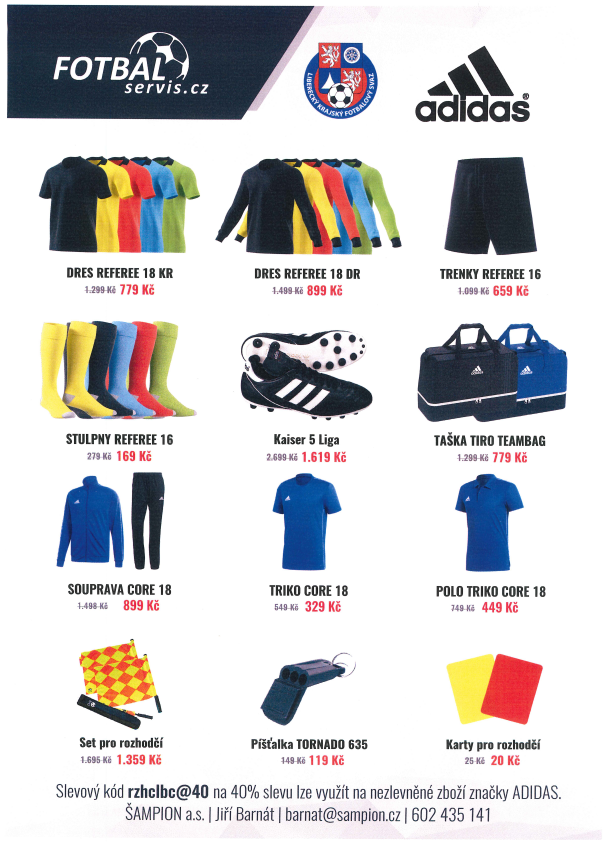 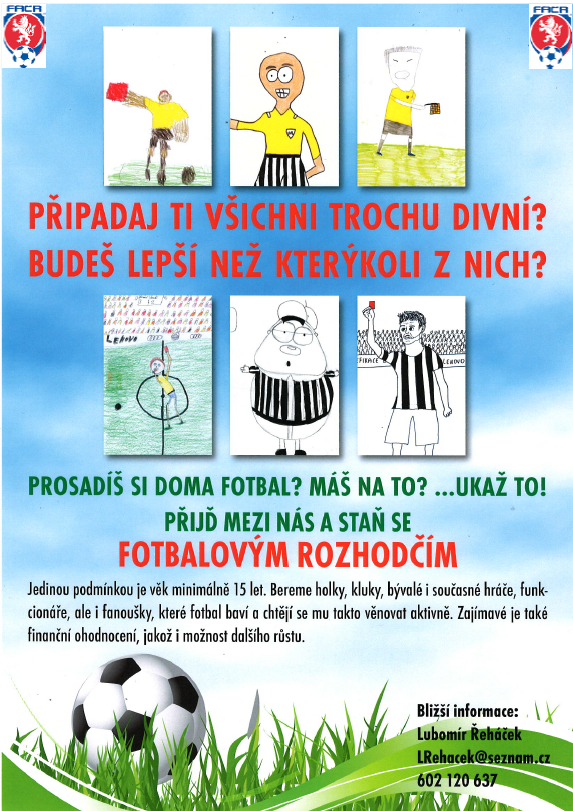 